Inschrijfformulier VvA Lidmaatschap 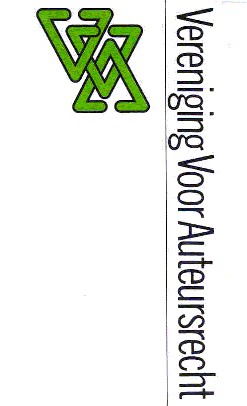 Ondergetekende meldt zich hierbij tot tijdige wederopzegging aan als lid van de vereniging.(s.v.p. in blokletters invullen)Naam:		    					   M  V Titel:		 	    Bedrijf:		    				 Adres:		    				 	Postcode:	    	 Woonplaats:	    				 E-mail:		    					 Telefoon (zakelijk):	   		  Telefoon (privé):	   		  Fax:		   		   Student			 Particulier			 Rechtspersoon(s.v.p. Aankruisen wat van toepassing is).Datum:		   		  		Handtekening:	   		  	Bij het lidmaatschap van de Vereniging voor Auteursrecht is het abonnement op het tijdschrift voor Auteurs-, Media & Informatierecht (AMI) inbegrepen. Verschuldigde lidmaatschapskosten per jaar:Є 170,= voor particuliere leden en Є 435,= voor rechtspersonen.Dit formulier kunt u ingevuld en ondertekend sturen aan: secretariaat@verenigingvoorauteursrecht.nl
